РЕСПУБЛИКА    КРЫМРАЗДОЛЬНЕНСКИЙ  РАЙОНАДМИНИСТРАЦИЯ   БЕРЕЗОВСКОГО  СЕЛЬСКОГО ПОСЕЛЕНИЯ	ПОСТАНОВЛЕНИЕ	         11.04.2018 г.                        	 с. Березовка                               		    № 69О рассмотрении протеста прокуратуры Раздольненского района от 30.03.2018 № 15/3-2018 на административный регламент исполнения муниципальной функции «Осуществление муниципального контроля за обеспечением сохранности автомобильных дорог местного значения в границах Березовского сельского поселения», утвержденный постановлением Администрации Березовского сельского поселения  от 30.05.2017 № 109      Рассмотрев протест  прокуратуры Раздольненского  района  от 30.03.2018 № 15/3-2018 на административный регламент исполнения муниципальной функции «Осуществление муниципального контроля за обеспечением сохранности автомобильных дорог местного значения в границах Березовского сельского поселения», утвержденный постановлением Администрации Березовского  сельского поселения от 30.05.2017 № 109, с целью приведения нормативных правовых актов Администрации Березовского сельского поселения в соответствие с действующим законодательством, в связи с исключением вопросов дорожной деятельности в отношении автомобильных дорог местного значения в границах населенных пунктов поселения из перечня вопросов местного значения согласно закона Республики Крым от 30.06.2017 № 394-ЗРК « О внесении изменений в статью 2 Закона Республики Крым « О закреплении за сельскими поселениями Республики Крым вопросов местного значения», руководствуясь Уставом Березовского сельского поселения  ПОСТАНОВЛЯЮ:1. Протест прокуратуры  Раздольненского района от 30.03.2018 № 15/3-2018 на административный регламент исполнения муниципальной функции «Осуществление муниципального контроля за обеспечением сохранности автомобильных дорог местного значения в границах Березовского сельского поселения», утвержденный постановлением Администрации Березовского  сельского поселения от 30.05.2017 № 109, удовлетворить.2.Признать утратившим силу постановление администрации Березовского сельского поселения от 30.05.2017 № 109 «Об утверждении административного регламента  исполнения муниципальной функции «Осуществление муниципального контроля за обеспечением сохранности автомобильных дорог местного значения в границах Березовского сельского поселения».3. Настоящее постановление вступает в силу со дня подписания и подлежит официальному обнародованию на  информационном стенде  Березовского сельского поселения, расположенном по адресу: с. Березовка, ул. Гагарина, 52 и на официальном сайте Администрации Березовского сельского поселения (http://berezovkassovet.ru/).      4. Контроль за выполнением настоящего решения возложить  на председателя Березовского сельского совета - главу Администрации Березовского сельского поселения Назар А.Б.Председатель Березовского сельскогосовета - глава АдминистрацииБерезовского сельского поселения				   		А.Б.Назар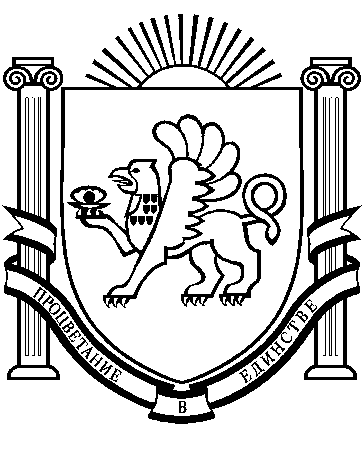 